Інформаційний лист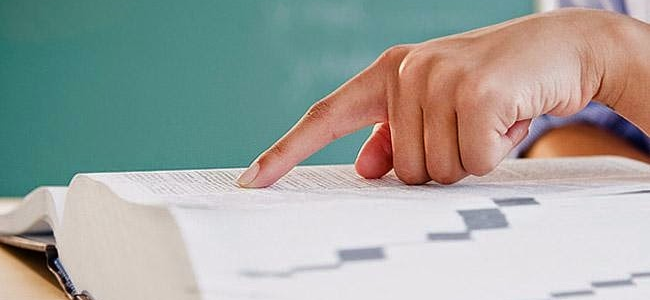 Шановні колеги!Запрошуємо Вас до участі у науковому семінарі «Формування мовно – термінологічної компетентності майбутнього вчителя початкової школи і», який відбудеться 3 травня 2018 року на базі науково-дослідної лабораторії Уманського державного педагогічного університету імені Павла Тичини.Реєстрація учасників 3 травня о 11.00 год. у корпусі №2 університету, ауд. 217. Питання для обговорення1. Зміст та структура мовно-термінологічної компетентності майбутнього вчителя початкової школи.2. Володіння термінним словником, постійне його поповнення;3. Умови формування  мовно-термінологічної компетентності майбутнього вчителя початкової школи 4. Вправи для формування  мовно-термінологічної компетентності майбутнього вчителя початкової школиДодаткову інформацію можна отримати за телефонами:098-24-53-816 – Роєнко Людмила Миколаївна (кандидат педагогічних наук, доцент кафедри фахових методик та інноваційних технологій у початковій школі УДПУ імені Павла Тичини), 097 480 93 88 – Загоруйко Наталія Павлівна (лаборант науково-дослідної лабораторії УДПУ імені Павла Тичини).Оргкомітет